SUŠENJE RUBLJAUz pomoć sličica odgovori na sljedeća pitanjaKakvo rublje stavljamo na sušenje?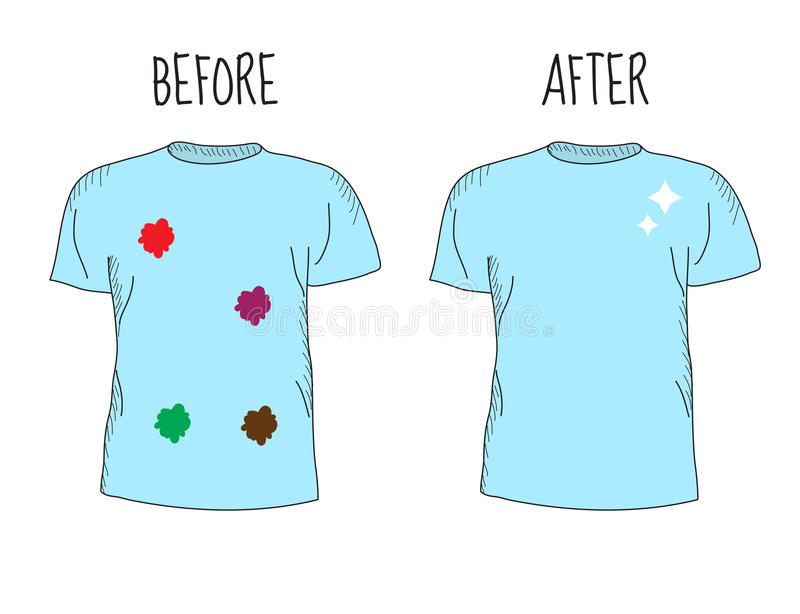 Kada ne stavljamo rublje sušiti vani?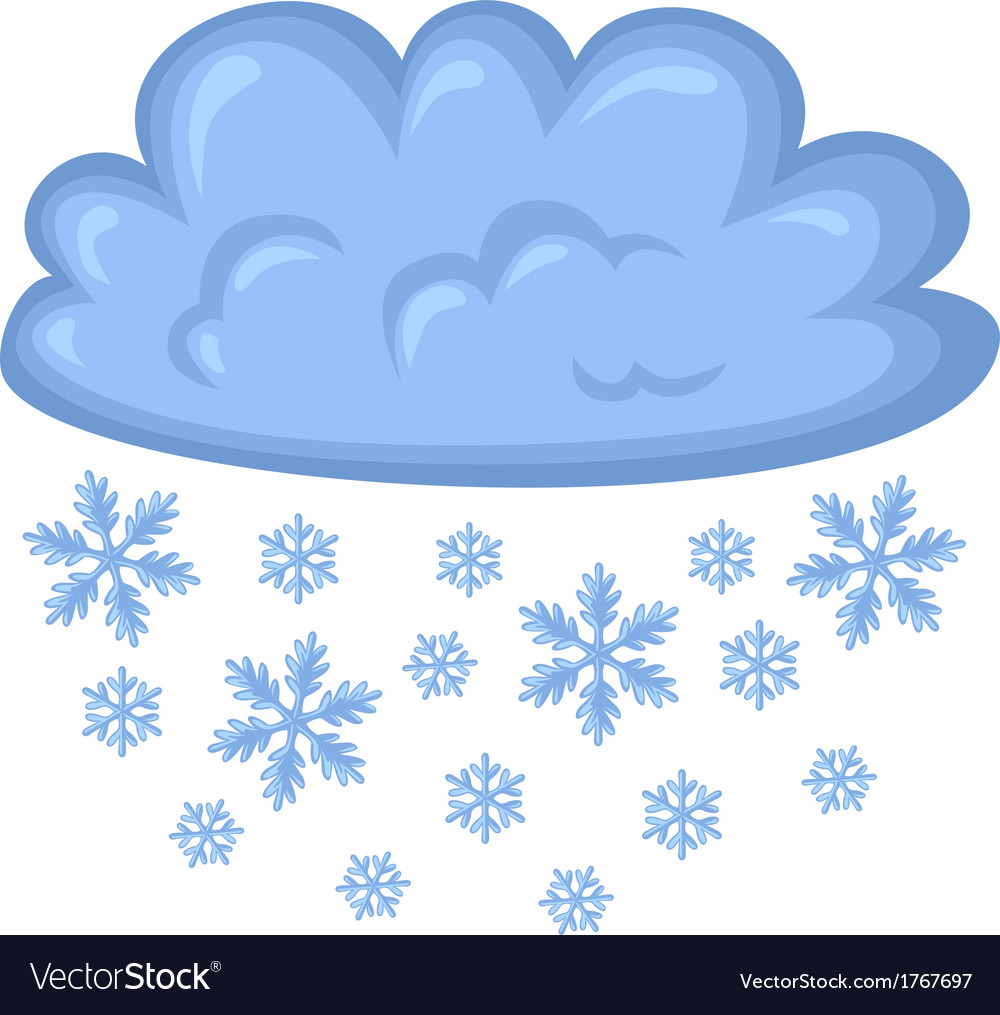 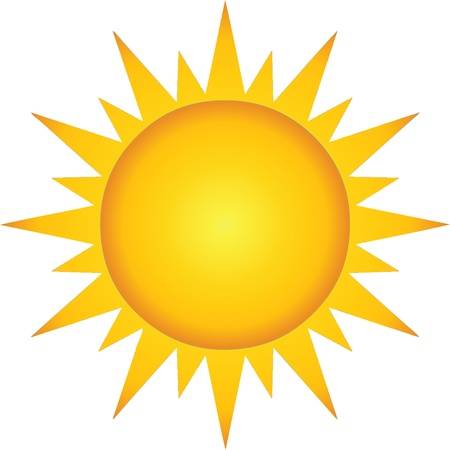 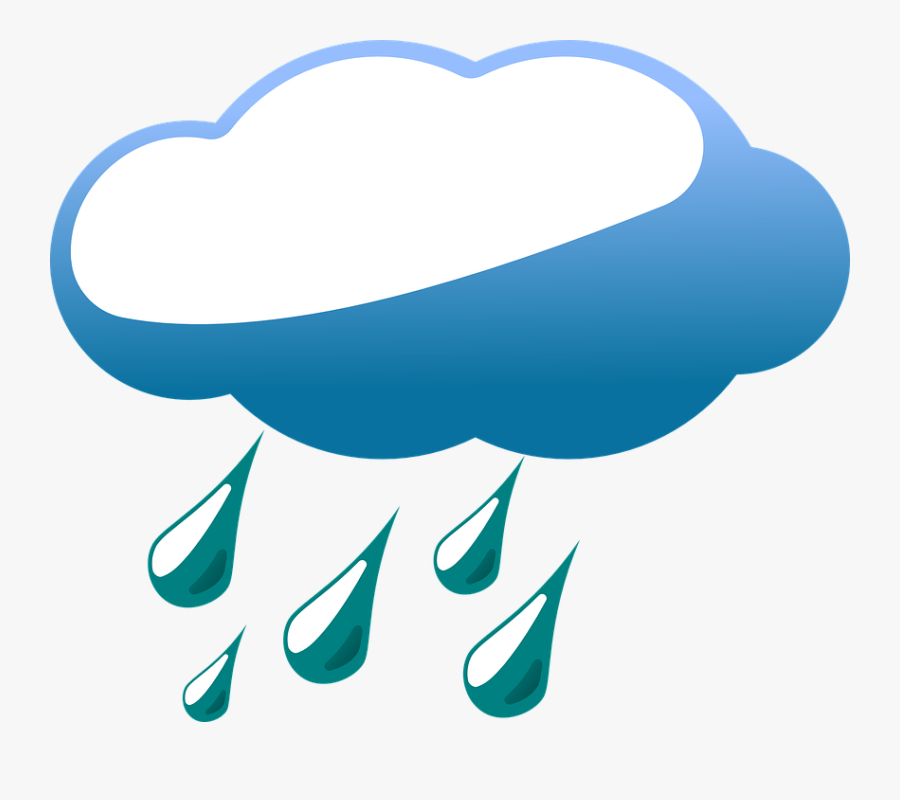 Čime kvačimo rublje za uže?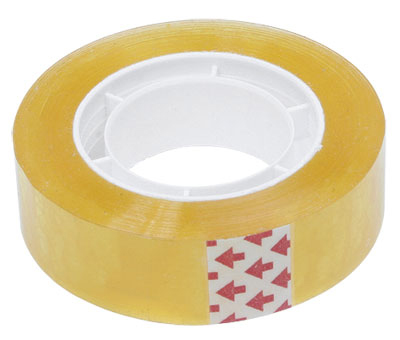 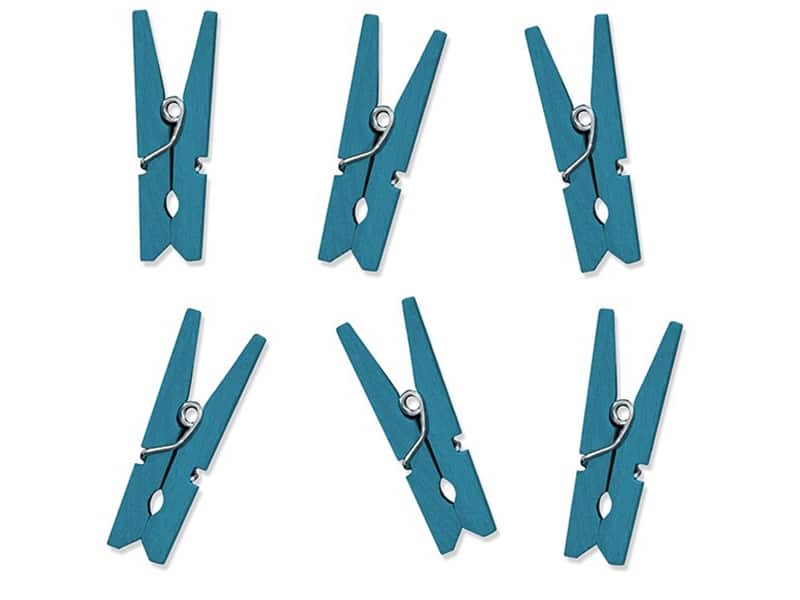 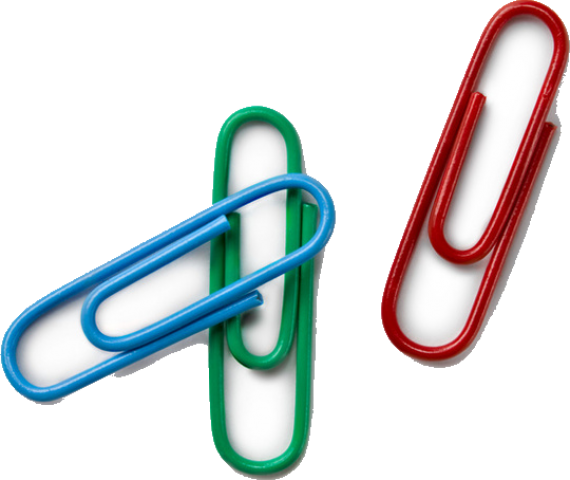 